[Drehmoment = Kraft mal Länge  ---> hier wird die Länge nicht mit l sondern mit r bezeichnet!][Angabe --- Formel --- Zahlen einsetzen --- Berechnung --- Einheit beim Ergebnis --- Doppelt unterstreichen]Beispiel 1	Beißzange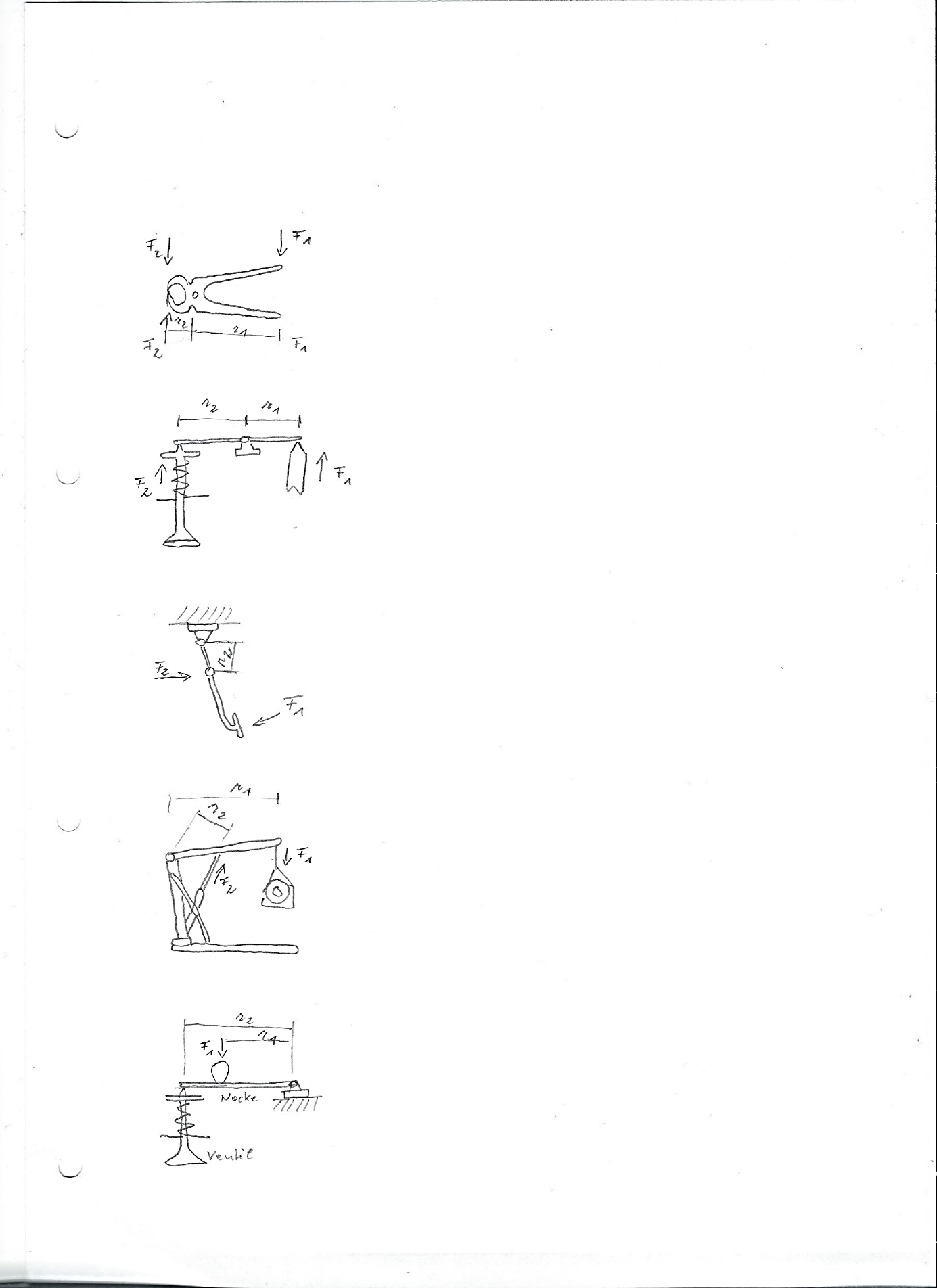 Beispiel 2	Ventilfeder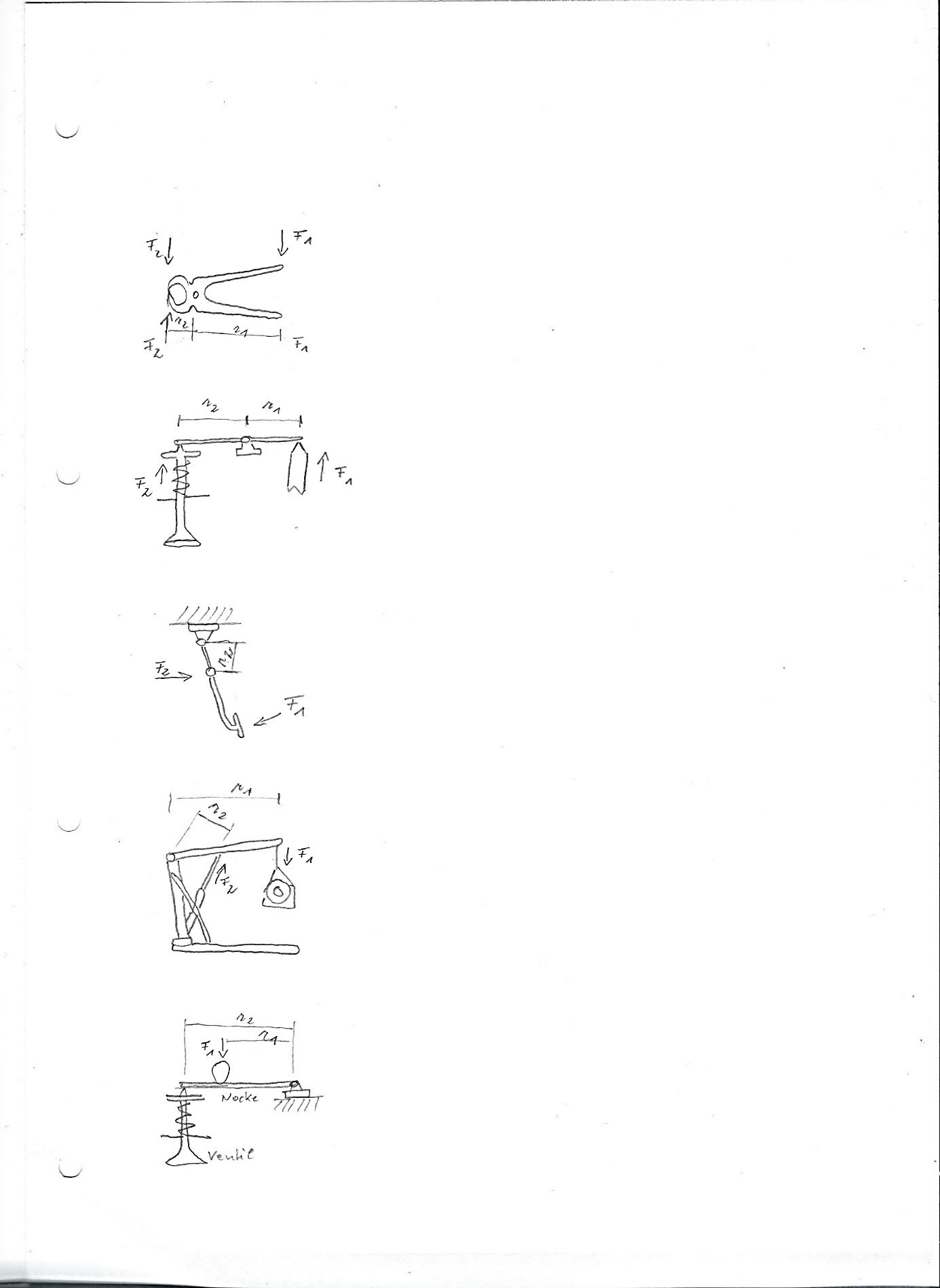 Beispiel 3	BremspedalBeispiel 4	MontagekranBeispiel 5	Schwinghebel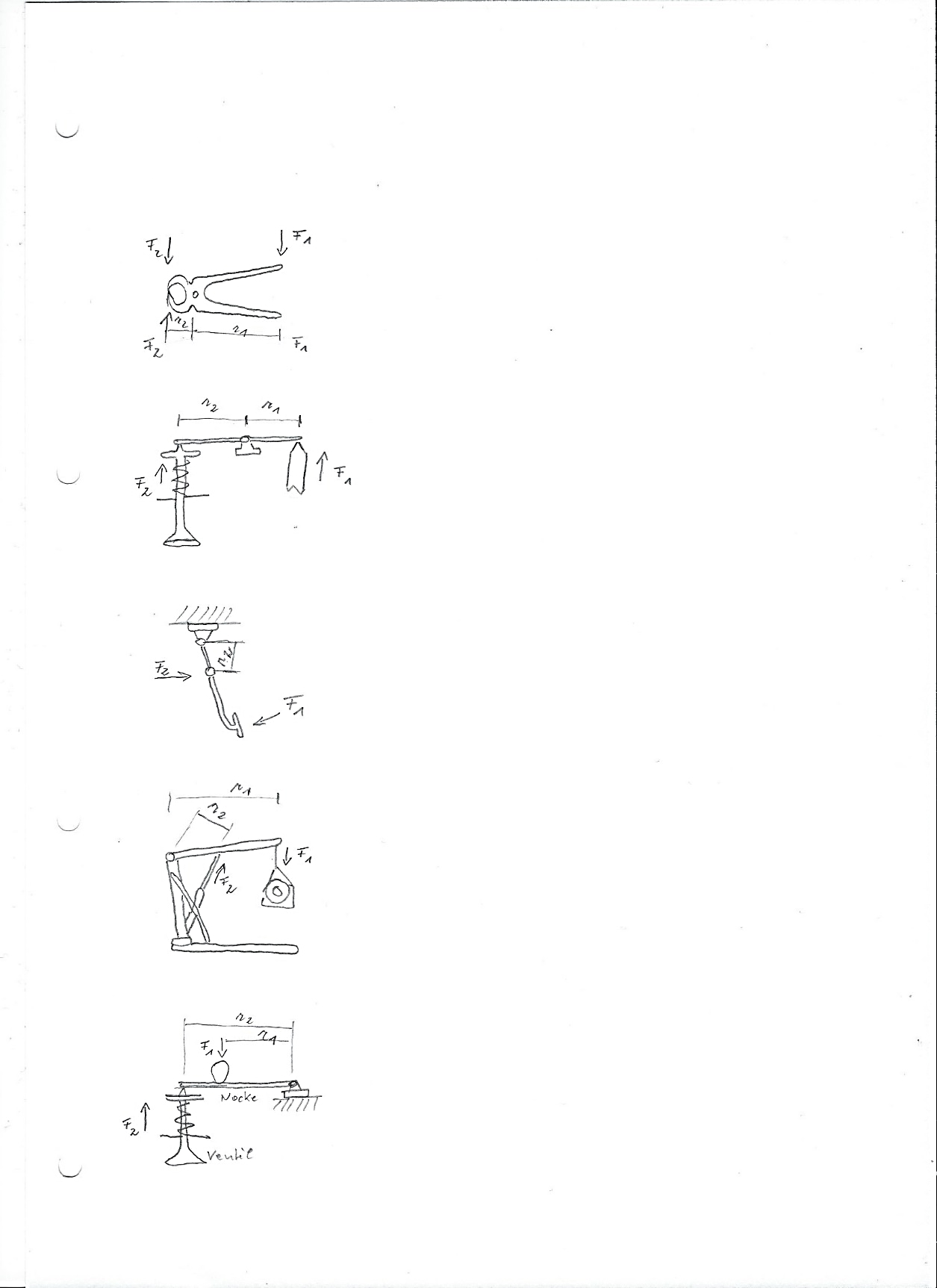 